INCREDIBLE YEARS PARENT GROUP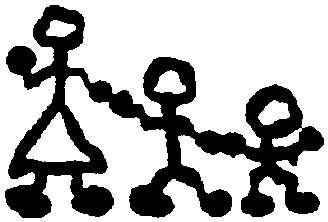 PEER AND SELF-EVALUATION FORMLeader’s Name_ ______________________________________________________________________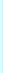 Please comment on the parent group leader’s sessions based on the following criteria: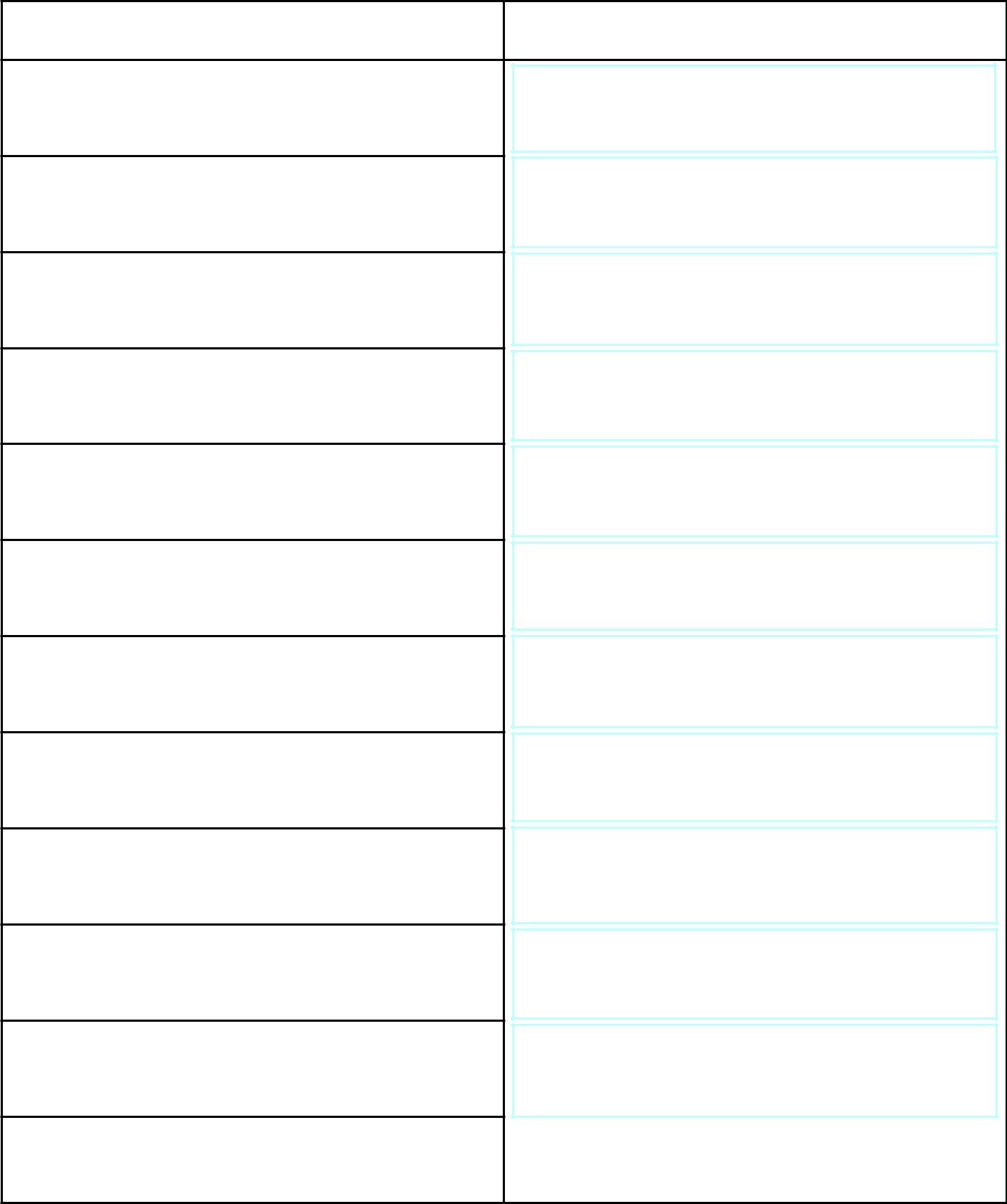 Builds rapport with each member of groupEncourages everyone to participateModels open-ended questions to facilitate discussionReinforces parents’ ideas and fosters parents’ self-learningEncourages parents to problem-solve when possibleFosters idea that parent will learn from each others’ experiencesHelps parents learn how to support and reinforce each otherViews every member of group as equally important and valuedIdentifies each family’s strengthsCreates a feeling of safety among group membersCreates an atmosphere where parents feel they are decision-makers and discussion and debate are paramount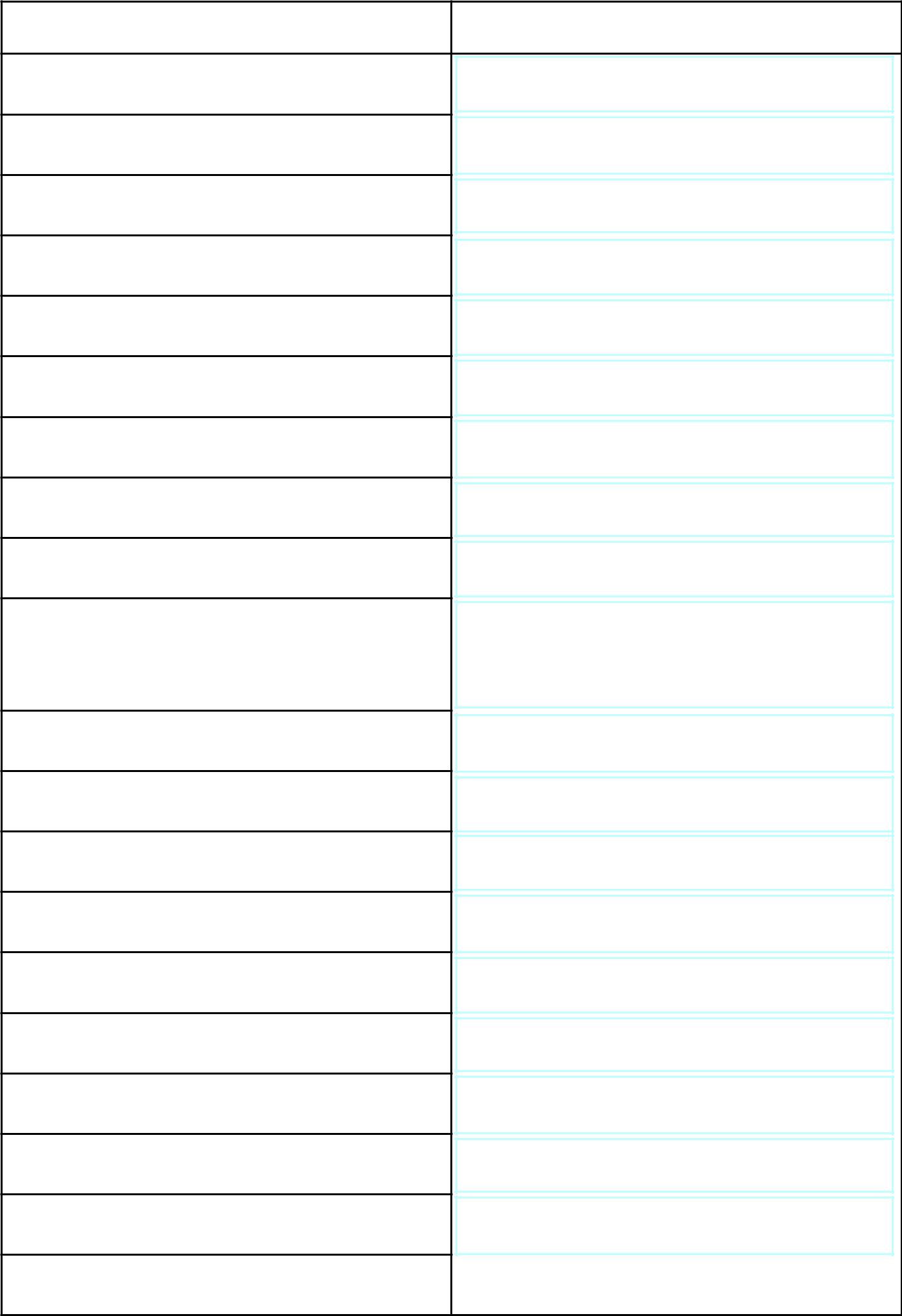 Establishes ground rules for groupStarted and ended meeting on timeExplained agenda for sessionEmphasizes the importance of homeworkReviews homework from previous sessionSummarizes and restates important pointsFocuses group on key points presentedImposes sufficient structure to facilitate group processPrevents sidetracking by participantsKnows when to be flexible and allow a digression foran important issue and knows how to tie it into session’s contentAnticipates potential difficultiesPredicts behaviors and feelingsEncourages generalization of concepts to different settings and situationsEncourages parents to work for long-term goals as opposed to “quick fix”Helps group focus on positiveBalances group discussion on affective and cognitive domainPredicts relapsesReviews handouts and homework for next weekEvaluates sessionCandidate has satisfied video requirements for certification.	____ Yes	____ NoName of Evaluator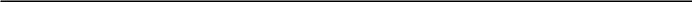 Date: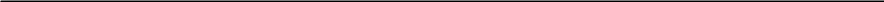 I. LEADER GROUP PROCESS SKILLSCOMMENTSII. LEADER LEADERSHIP SKILLSCOMMENTSIII.LEADER RELATIONSHIPCOMMENTSCOMMENTSBUILDING SKILLSUses humor and fosters optimismUses humor and fosters optimismUses humor and fosters optimismUses humor and fosters optimismNormalizes problems when appropriateNormalizes problems when appropriateNormalizes problems when appropriateNormalizes problems when appropriateValidates and supports parents’Validates and supports parents’Validates and supports parents’Validates and supports parents’feelings (reflective statements)feelings (reflective statements)Shares personal experiences when ap-Shares personal experiences when ap-Shares personal experiences when ap-Shares personal experiences when ap-propriatepropriateFosters a partnership or collabora-Fosters a partnership or collabora-Fosters a partnership or collabora-Fosters a partnership or collabora-tive model (as opposed to an “expert”tive model (as opposed to an “expert”model)model)Fosters a coping model as opposedFosters a coping model as opposedFosters a coping model as opposedFosters a coping model as opposedto a mastery model of learningto a mastery model of learningReframes experiences from the child’sReframes experiences from the child’sReframes experiences from the child’sReframes experiences from the child’sviewpoint and modifies parents’viewpoint and modifies parents’negative attributionsnegative attributionsStrategically confronts, challenges andStrategically confronts, challenges andStrategically confronts, challenges andStrategically confronts, challenges andteaches parents when necessaryteaches parents when necessaryIdentifies and discusses resistanceIdentifies and discusses resistanceIdentifies and discusses resistanceIdentifies and discusses resistanceMaintains leadership of groupMaintains leadership of groupMaintains leadership of groupMaintains leadership of groupAdvocates for parentsAdvocates for parentsAdvocates for parentsAdvocates for parentsIV.LEADER KNOWLEDGECOMMENTSCOMMENTSDemonstrates knowledge of contentDemonstrates knowledge of contentDemonstrates knowledge of contentDemonstrates knowledge of contentcovered at sessioncovered at sessionExplains rationale for principles coveredExplains rationale for principles coveredExplains rationale for principles coveredExplains rationale for principles coveredin clear, convincing mannerin clear, convincing mannerPrepares materials in advance of sessionPrepares materials in advance of sessionPrepares materials in advance of sessionPrepares materials in advance of sessionand is “prepared” for groupand is “prepared” for groupIntegrates parents’ ideas and problemsIntegrates parents’ ideas and problemsIntegrates parents’ ideas and problemsIntegrates parents’ ideas and problemswith important content and child de-with important content and child de-velopment principlesvelopment principlesUses appropriate analogies and meta-Uses appropriate analogies and meta-Uses appropriate analogies and meta-Uses appropriate analogies and meta-phors to explain theories or conceptsphors to explain theories or conceptsV.  LEADER METHODSV.  LEADER METHODSCOMMENTSCOMMENTSUses videotape examples efficiently andUses videotape examples efficiently andUses videotape examples efficiently andUses videotape examples efficiently andstrategically to trigger group discussionstrategically to trigger group discussionUses role play and rehearsal to rein-Uses role play and rehearsal to rein-Uses role play and rehearsal to rein-Uses role play and rehearsal to rein-force learningforce learningReview homework and gives feedbackReview homework and gives feedbackReview homework and gives feedbackReview homework and gives feedbackUses modeling by self or other groupUses modeling by self or other groupUses modeling by self or other groupUses modeling by self or other groupmembers when appropriatemembers when appropriateVI. PARENTS’ RESPONSESVI. PARENTS’ RESPONSESCOMMENTSCOMMENTSParents appear comfortable and in-Parents appear comfortable and in-Parents appear comfortable and in-Parents appear comfortable and in-volved in sessionvolved in sessionParents complete homework, ask ques-Parents complete homework, ask ques-Parents complete homework, ask ques-Parents complete homework, ask ques-tions and are active participantstions and are active participantsParents complete positive evaluationsParents complete positive evaluationsParents complete positive evaluationsParents complete positive evaluationsof sessionsof sessionsSummary Comments:Summary Comments:Summary Comments: